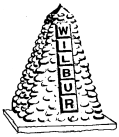 JANUARY 2, 2020WILBUR TOWN COUNCIL MEETINGTown Council of the Town of Wilbur, Lincoln County, Washington opened at  7:00 p.m. on January 2, 2020 at Town Hall by Councilmember Erica Hearrean. Pledge of AllegianceOATH OF OFFICERob Coffman administered the Oath of Office to the following Council Members:  John Hanon, Nicole Curtis, Roy Scheibner and Kent Andersen. He then swore in the new Mayor Erica Hearrean.REGULAR COUNCIL MEETINGCALL TO ORDERStaff Present – David Bjorson, Shayne Lewis, Melissa Bulger and Terri Bohnet.Citizens Present – Frank Steadman, Courtney Ruiz, Tony Goodlake, Drew Curtis, Larry Clark, Cathy Clark, Rob Coffman, Bobby Petty and Sargent Mike Stauffers. CONSENT AGENDAKent Andersen made a motion to approve the following;Payroll warrant #’s 23199-23220 in the amount of $17,931.86 dated December 30, 2019.Accounts Payable warrant #’s 23221-23234 in the amount of $83,903.99 dated December 31, 2019.Approval of minutes from December 18, 2019 for regular council session.  Roy Scheibner seconded, all approved.REGULAR SESSIONNo new citizen comments.OLD BUSINESSNoneNEW BUSINESSMayor Erica Hearrean went over two packets of paperwork regarding flood mitigation; Councilmembers can take them home to read over them to research the multiple options.Mayor Erica Hearrean announced that the executive session that took place after the December 18th meeting was not properly announced. She stated the date, time, place and reason for the session. She also stated that the town attorney attended the meeting via conference call.Mayor Erica Hearrean stated that the Hawley Probate was finished.City Engineer - Mayor Erica Hearrean discussed the option of hiring a new town engineer, members of council agreed to look into a new engineer and the town will run an ad in the Wilbur Register for the next two weeks, closing will be January 30, 2020.New Mayor Pro Tem – Roy Scheibner motioned to elect Kent Andersen, John Hanon seconded, all approved.City Council Position #2 – Advertising will be done for 2 weeks, after which letters of interest will be reviewed.ORV Board Position – The need for a council member to be on the ORV Board was discussed, Nicole Curtis volunteered and was appointed.Library IT – Terri Bohnet proposed bringing in Matt who she has worked with at the Creston School. Matt works for a company that is contracted to do all the IT work for the school districts in our area. We are waiting for a written proposal from the company to see if we can work it into our budget. There is a need for a designated IT person so that we can update our internet access and make sure it is secure. There was also a discussion on the current internet provider and the other options with fiber. Terri stated she is already going to hook up to E-Rate for the library.Bobby Petty introduced himself as the new Nuisance Director for the Town.RESOLUTION/ORDINANCENoneDONATIONS$2,000 – Wilbur Museum & $250 – Fire Dept.MAYOR, STAFF & COMMITTEE REPORTSMayor Erica Hearrean made a short statement on the importance for everyone to work as a team and that communication is key. She also discussed three more items; 1.  She had a meeting with the town attorney David Bingaman and Phil Riche from Clear Risk Solutions regarding the litigation with Sara and Jeannie, 2. The need to work with the Chamber of Commerce & the Lions Club, Erica and Nicole will work with the Chamber and John Hanon will work with the Lion’s Club. 3.  The project list for Margie Hall – possible mulch pile, archery range and playground equipment for younger kids. Also Kent Andersen said he would attend the January 9th Quadco meeting. Roy Scheibner discussed the need to have a new audio recorder for the council meetings. A recorder that can transfer to a computer and then to a thumb drive for records.Sargent  Mike Stauffers discussed the Sheriff Department’s report for December. Rob Coffman gave a short speech on the importance of the new council member’s rolls and the impact they can have.David Bjorson gave his foreman’s report for December. MEETING ADJOURNED Erica Hearrean made a motion to adjourn, Kent Andersen seconded.  Meeting adjourned at 7:27pm. Melissa Bulger, Clerk/Treasurer			Mayor, Erica Hearrean